10	to recommend to the ITU Council items for inclusion in the agenda for the next world radiocommunication conference, and items for the preliminary agenda of future conferences, in accordance with Article 7 of the ITU Convention and Resolution 804 (Rev.WRC-19),IntroductionAgenda item 10 requests WRC-23 to recommend to the Council items for inclusion in the agenda for the WRC-27, and to give its view on the preliminary agenda for the subsequent conference and on possible agenda items for future conferences.The principles and procedures for development of agendas of WRCs are included in Resolution 804 (Rev.WRC-19). This Resolution therefore is the basis for development future WRCs agenda items and their supporting resolutions. It is therefore necessary that the principles and the course of actions included in that Resolution need to be applied by the WRC-23 working group responsible for WRC-23 agenda item 10.Proposals	ACP/62A27A3/1Elements for inclusion in Terms of Reference of the WRC-23 working group responsible for WRC-23 agenda item 10In consultation and with the support of the Director of the BR, the Chairman of the Committee responsible for WRC-23 agenda item 10 should make necessary arrangements which ensure that the Chairmen of the Working Group and its Drafting Groups responsible for WRC-23 agenda item 10 are familiar with the procedures and principles included in Resolution 804 (Rev.WRC-19), and its possible modification at WRC-23, in order to be applied when developing future WRC agenda items and their supporting resolutions;The Working Group responsible for the WRC-23 agenda item 10 needs to take into account, inter alia, the following elements:1	to make the necessary arrangements to monitor the application of the principles in Annex 1 to Resolution 804 by the Drafting Groups developing the texts of future WRC agenda items and their supporting Resolutions in order to resolve any contradiction with the principles;2	to report to the Committee responsible for WRC-23 agenda item 10 on any unresolved contradiction identified under item 1 above for consideration and appropriate action;3	to estimate, during the conference, the workload of ITU-R Study Groups in consultation with the current ITU-R Study Groups/Working Parties and Chairmen/Vice Chairmen, taking into account the relevant information in the proposals to the conference;4	to report to the Committee responsible for WRC-23 agenda item 10, at an appropriate time, the estimated workload found under item 3 above for consideration and appropriate action when approving future WRC agenda items.Reasons:	It is necessary that the principles for establishing agendas for WRCs as detailed in Resolution 804 (Rev.WRC-19), and its possible modification at WRC-23, and the course of actions included in that Resolution need to be applied by the WRC-23 Working Group responsible for WRC-23 agenda item 10. Previous experiences showed that during the last WRCs, some of the principles and course of actions included in this basic Resolution have not been completely and fully taken into account.___________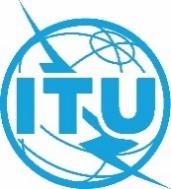 World Radiocommunication Conference (WRC-23)
Dubai, 20 November - 15 December 2023World Radiocommunication Conference (WRC-23)
Dubai, 20 November - 15 December 2023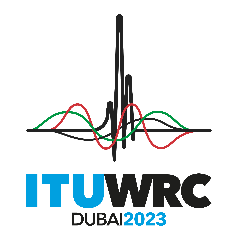 PLENARY MEETINGPLENARY MEETINGAddendum 3 to
Document 62(Add.27)-EAddendum 3 to
Document 62(Add.27)-E26 September 202326 September 2023Original: EnglishOriginal: EnglishAsia-Pacific Telecommunity Common ProposalsAsia-Pacific Telecommunity Common ProposalsAsia-Pacific Telecommunity Common ProposalsAsia-Pacific Telecommunity Common ProposalsPROPOSALS FOR THE WORK OF THE CONFERENCEPROPOSALS FOR THE WORK OF THE CONFERENCEPROPOSALS FOR THE WORK OF THE CONFERENCEPROPOSALS FOR THE WORK OF THE CONFERENCEAgenda item 10Agenda item 10Agenda item 10Agenda item 10